Einwilligung in die Verarbeitung personenbezogener Daten nach Art. 7 DSGVO (Schüler/innen unter 14 Jahren)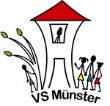 „Ich,_______________________________________________________________________ (Name, Adresse) stimme zu, dass die Daten meines Sohnes /meiner Tochter _____________________________________im Zuge der Schullaufbahn an der VOLKSSCHULE MÜNSTER nämlichFotos des Schülers/der Schülerin zur Veröffentlichung auf der SchulhomepageFotos des Schülers/der Schülerin zur Veröffentlichung in der Gemeindezeitung, sowie in den regionalen Printmedien, Rundfunk und FernsehenName, Klasse, Fotos, Geburtsdatum des Schülers/der Schülerin zur Erfassung in der Orts- und SchulchronikName, Klasse, Foto des Schülers/der Schülerin zur Verarbeitung im elektronischen KlassenbuchFoto des Schülers/der Schülerin zur Gestaltung von Foldern, Plakaten und Präsentationenverarbeitet werden. Darüber hinaus wird zugestimmt, dass die nachfolgend angeführten personenbezogenen Daten, für die angegeben Zwecke an die genannten Übermittlungsempfänger weitergegeben werden dürfen, nämlich:Name, Klasse, Adresse des Schülers/der Schülerin an die Pfarre zur nötigen Kommunikation.Name, Klasse, Adresse des Schülers/der Schülerin an den Elternverein/Schulforum zur nötigen KommunikationName, Adresse des Schülers/der Schülerin an etwaige zukünftige Organisatoren eines Klassentreffens zur Organisation und Kontaktaufnahme sowie an Geldinstitute (Raika, Sparkasse) zur Organisation von Wettbewerben.Name, Geburtsdatum, Adresse, Schule, Schulstandort des Schülers/der Schülerin sowie Name der/des Erziehungsberechtigten an die Bezirkshauptmannschaft zur Ausstellung einer Radfahrbewilligung gemäß § 65 Abs. 2 StVO Name, Adresse, Geburtsdatum des Schülers/der Schülerin an das Jugendrotkreuz zur Abhaltung eines Erste-Hilfe-Kurses bzw. Ausstellung eines Erste Hilfe Ausweises (z.B. im Schwimmunterricht, im Sachunterricht,…)
Name des Schülers/der Schülerin an Schulbuchverlage für UnterrichtszweckeName, Adresse, (sonstige personenbezogene Daten; z.B. Unverträglichkeiten, Allergien) des Schülers/der Schülerin an Beherbergungsbetriebe im Zusammenhang mit einer SchulveranstaltungName, Adresse des Schülers/der Schülerin an die öffentliche Bücherei zur Erstellung eines Büchereiausweises und sonstige Vereine zur Abhaltung von Projekten.Name, Adresse, Geburtsdatum des Schülers/der Schülerin zur Ausstellung eines ÖSV Versicherungsschutzes im Zuge von WintersporttagenSollten Sie mit einzelnen der obengenannten Datenverarbeitungen bzw. Übermittlungen nicht einverstanden sein, wird gebeten dies durch aktives Durchstreichen kenntlich zu machen!Diese Einwilligung kann ich jederzeit schriftlich mittels Brief an die Schulleitung (Volksschule Münster, Dorf 86, 6232 Münster) widerrufen.Hinweise:Schülerinnen und Schüler ab Vollendung des 14. Lebensjahres haben die Einwilligungserklärung selbst zu unterzeichnen. Es wird bei nicht eigenberechtigten Schülerinnen und Schülern über 14 Jahren allerdings empfohlen, die Einwilligungserklärung den Erziehungsberechtigten zur Kenntnis zu bringen. Es wird ausdrücklich darauf hingewiesen, dass es sich bei dieser Einwilligung um eine rein datenschutzrechtliche Zustimmung nach der DSGVO handelt. Andere Rechtsbereiche (zB Urheberrecht) bleiben davon unberührt.Im Zusammenhang mit der weiteren Verarbeitung und Weitergabe von personenbezogenen Daten wird auf die gesetzlichen Grundlagen in den Schulgesetzen (SchUG, SchOG, BildDokG,…) sowie auf die Datenschutzerklärung des Bundesministeriums für Bildung, Wissenschaft und Forschung unter https://bildung.bmbwf.gv.at/schulen/datenschutz/index.html verwiesen. Darüber hinaus wird die E-Mailadresse eines jeden Schülers/jeder Schülerin notwendigerweise verarbeitet und ein User-Account für die Cloud-Lösung Microsoft Office 365 angelegt, wofür der Name des Schülers/der Schülerin verarbeitet wird. Außerdem werden Name, Geburtsdatum und Schülerkennzahl des Schülers/der Schülerin an die DVT-Daten-Verarbeitung-Tirol GmbH bzw. an das Land Tirol zur Erstellung eines TSN-User-Accounts und zur Nutzung der TSN Dienste (TSN Mail, TSN Moodle, TSN Mahara, TSN School, TSN CMS) übermittelt.